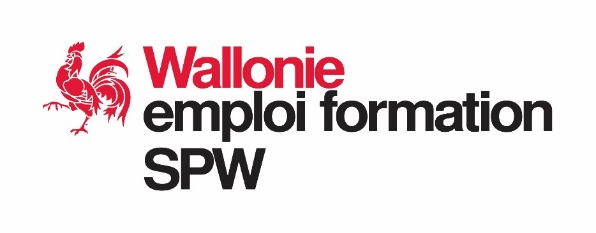 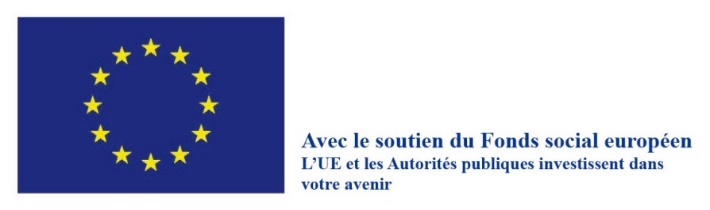 + LOGO DU CENTRE[Choisir l’intitulé adéquat]AVENANT AU CONTRAT DE DETERMINATION DE PROJET D’INSERTION SOCIOPROFESSIONNELLE (PROLONGATION DE CONTRAT)Visé à l’article 30 de l’AGW du 29 février 2024AVENANT AU CONTRAT DE VALIDATION DE PROJET D’INSERTION SOCIOPROFESSIONNELLE (PROLONGATION DE CONTRAT)Visé à l’article 37 de l’AGW du 29 février 2024AVENANT AU CONTRAT DE FORMATION QUALIFIANTE (PROLONGATION DE CONTRAT)Visé à l’article 39 de l’AGW du 29 février 2024Entre, d’une part, L’A.S.B.L. [Dénomination du centre]Sise [rue, n°] à [code postal, ville]Représentée par Monsieur/Madame_______________________________, en sa qualité de directeur/directriceEt ci-après dénommée « le Centre »Et, d’autre part, Monsieur/Madame [Nom et prénom],Domiciliée à [rue, n°] à [code postal, ville]Né(e) le _______________ à _______________N° NISS :N° SPW :Et ci-après dénommé(e) « le stagiaire »Il est convenu ce qui suit :Art.1er La présente convention tient lieu d’avenant au contrat de détermination de projet d’insertion socioprofessionnelle - au contrat de validation de projet d’insertion socioprofessionnelle - au contrat de formation qualifiante [Choisir l’intitulé adéquat], conclu entre les parties le …………………[date du contrat initial] et ci-après dénommé « le contrat ».Art. 2. Le contrat, prenant cours le ____________[date] pour une durée de _______ heures, est prolongé de ________ heures, dans la limite fixée par l’article 29 de l’AGW du 29 février 2024 - par l’article 36 de l’AGW du 29 février 2024 - par l’article 39 de l’AGW du 29 février 2024 [indiquer soit l’article 29 pour la détermination, soit 36 pour la validation, soit 39 pour la formation], soit jusqu’à la date estimée du ______________ date de fin estimée]Art. 3.  Le régime horaire hebdomadaire en centre, visé à l’article 5 du contrat, est modifié comme suit :Lundi : de ________ à ________ et de ________ à ________Mardi : de ________ à ________ et de ________ à ________Mercredi : de ________ à ________ et de ________ à ________JJeudi : de ________ à ________ et de ________ à ________Vendredi : de ________ à ________ et de ________ à ________Art. 4. Toutes les autres dispositions du contrat restent d’application.Fait en trois exemplaires à ___________________________ le _________________ Le Centre, 				Le stagiaire, Conformément à l’article 43 de l’AGW du 29 février 2024, le contrat est agréé par le SPW.Pour agrément,Par délégation, Yamina MEZIANIDirectrice f.f. 